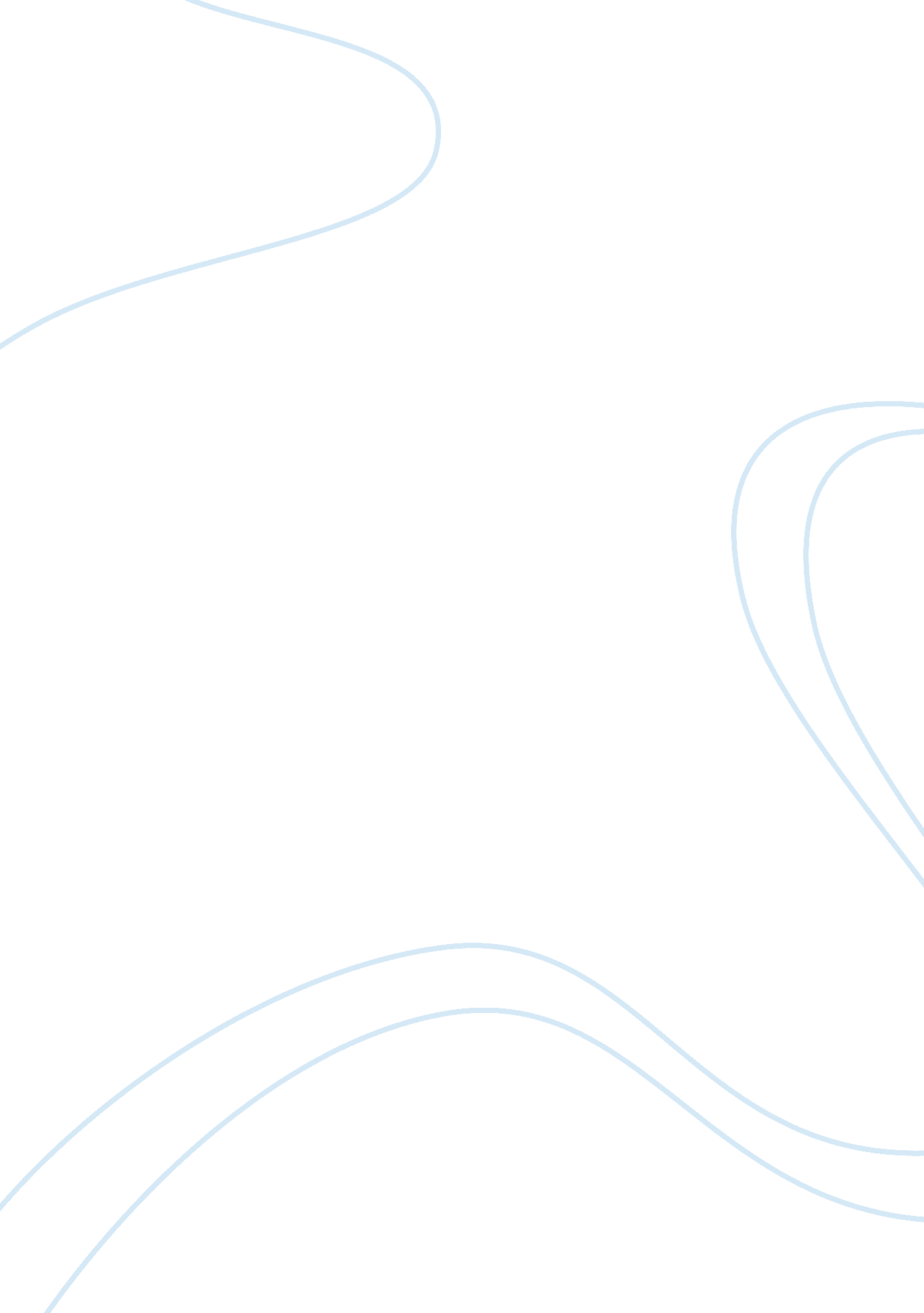 Edsp ch.6 students with learning disabilities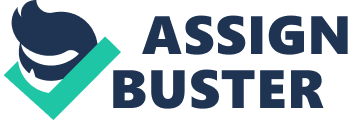 IDEA definition of learning disability (LD)lists processing disorders that affect listening, thinking, speaking, reading, writing, spelling and mathematics1. short-term or long-term memory 
2. auditory perception 
3. visual perception 
4. sequencing 
5. attention 
6. organization 
7. social perceptionstudents with LD can have deficits in any or all of these... ONEDSP CH. 6 STUDENTS WITH LEARNING DISABILITIES SPECIFICALLY FOR YOUFOR ONLY$13. 90/PAGEOrder Now" instructional disability" students with LD should not be confused with students who have a ____discrepancy model20 pt difference between the students IQ and their performance on an achievement evaluation-doesn't account for poor instruction 
-sometimes only appears after years of school failure 
-doesn't always identify LD correctlydiscrepancy model... 24%growth in LD has decreased by approximately __% in recent yearsprevalence of LD____ has leveled off for older studentsboys, girlsprevalence remains higher for __ than __-brain injury 
-heredity 
-chemical imbalancephysiological causes of LD-prenatal 
-perinatal 
-postnatalbrain injury category of physiological causes of LDcurriculum and environmental contributors-poor nutrition 
-adverse emotional climate at home 
-toxins or severe allergies 
-poor teaching 
-lack of stimulation 
-poverty 
-poor instructioncognitive characteristicsaverage or above average intelligence but weakness in one or more areas-attention 
-perception 
-memory 
-thinking/processingareas of weakness in cognitive characteristicssocial and emotional characteristicsproblems with: 
-social perception 
-social competence 
-motivationsocial competencenonverbal learning disabilities-out of seat behavior 
-physical or verbal aggressiontypes of behavioral problems-communication difficulties 
-frustration with academics 
-attention difficultiesbehavioral problems may be caused by...-formal assessment 
-classroom assessmenttraditional approach to identifying students with LD-norm-referenced intelligence and achievement tests 
-criterion-referenced testsformal assessment...-curriculum-based measurement 
-portfolio assessment 
-observationclassroom assessment... young__ children generally not diagnosed as having LDdelaysprograms address developmental ___highin early childhood LD potential misdiagnosis is ___aren'tindicators for LD usually __ apparent in preschool kids-gross-motor and fine-motor skills 
-expressive and receptive language skillsprograms address developmental delays in... 98%__% of students in a typical public school setting60%__% of students in general settings with their peers-higher students self-confinence 
-improved academic progress 
-higher grades 
-better social outcomesresearch on inclusive practice shows...-include career awareness and exploration 
-teach problem solving, organization, self-advocacy and communication skills 
-work experience are valuable 
-teach students self-advocacy skillsmodel transition practice shows... 